Klasa 7a   07.04.2021, 14.04.2021Temat: PLASTYCZNE REPRODUKCJE. Z okazji Prima Aprilis spróbuj wykonać plastyczną reprodukcję obrazu, możesz wykonać z przykładowych albo poszukać swojego ulubionego obrazu dowolnego artysty. Życzę owocnej, ciekawej i pełnej inwencji twórczej pracy. Zdjęcie pracy wyślij do mnie. Termin do 21.04.2021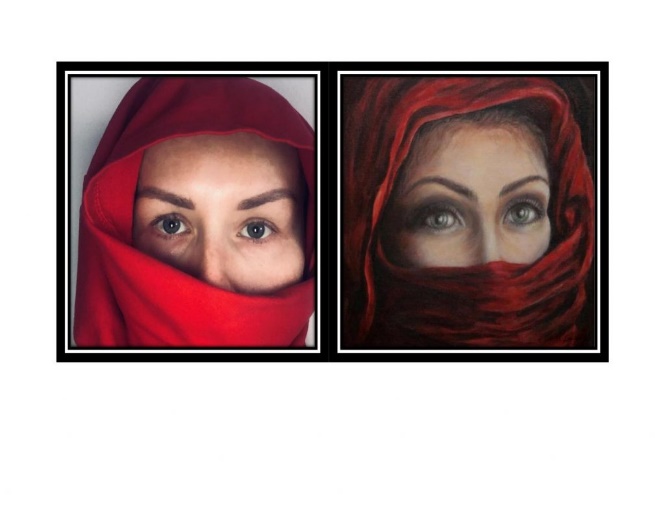 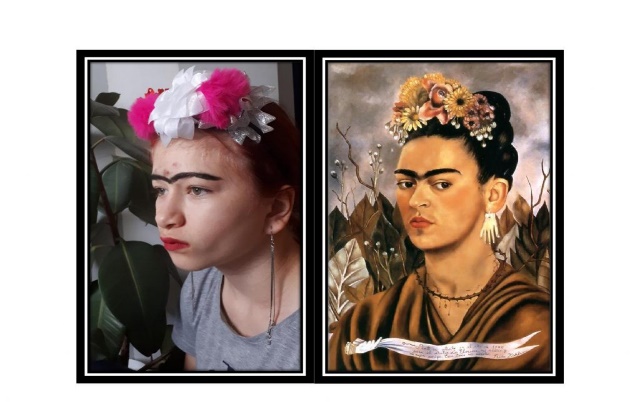 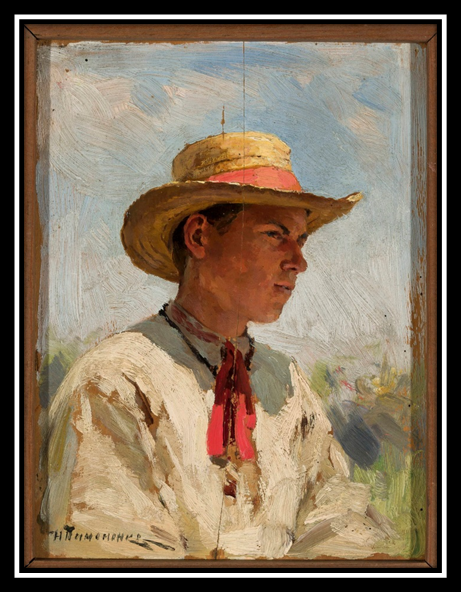 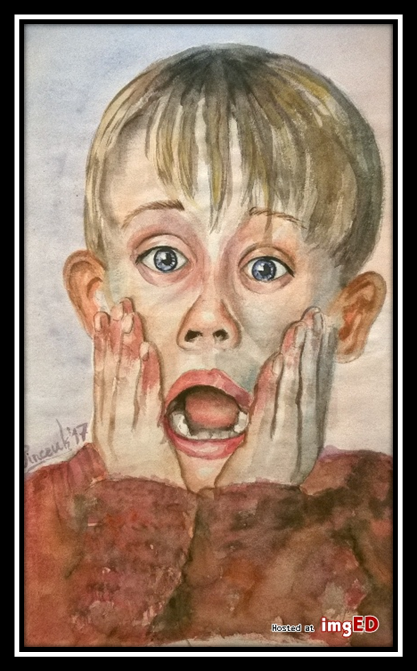 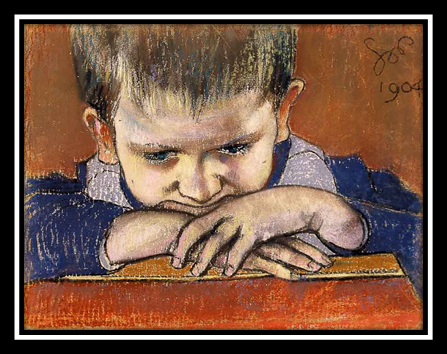 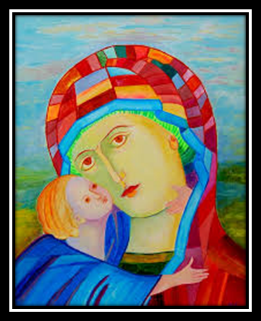 